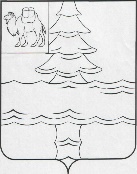 Совет депутатов Нязепетровского городского поселенияЧелябинской областиР Е Ш Е Н И Еот 15 декабря 2022 года №135г. НязепетровскВ соответствии с Бюджетным кодексом Российской Федерации, Федеральным законом от 06.10.2003 N 131-ФЗ "Об общих принципах организации местного самоуправления в Российской Федерации", руководствуясь Уставом Нязепетровского городского поселения, Совет депутатов Нязепетровского городского поселения                                                                 РЕШАЕТ:1. Внести в Решение Совета депутатов Нязепетровского городского поселения от 27 декабря 2021 года № 95 "О бюджете Нязепетровского городского поселения на 2022 год и на плановый период 2023 и 2024 годов" следующие изменения и дополнения:в статье 1:в пункте 1 части первой цифры «84 212,3» заменить цифрами «84 951,3», цифры «54 702,5» заменить цифрами «55 441,5»;в пункте 2 части первой цифры «86 623,2» заменить цифрами «87 362,2»;дополнить пунктом 3 следующего содержания: «3) Объем дефицита бюджета городского поселения в сумме 2 410,9 тыс. рублей»;в приложении 2:в строках:цифры «86 623,2» заменить цифрами «87 362,2»цифры «11 484,4» заменить цифрами «12 223,4» в приложении 3:в строках:цифры «86 623,2» заменить цифрами «87 362,2»цифры «83 205,9» заменить цифрами «83 944,9»цифры «28 872,4» заменить цифрами «29 611,4»цифры «23 237,3» заменить цифрами «23 976,3» цифры «11 484,4» заменить цифрами «12 1223,4»в приложении 4в строках:цифры «86 623,2» заменить цифрами «87 362,2»цифры «23 237,3» заменить цифрами «23 976,3» в приложении 7 таблицу «Источники внутреннего финансирования дефицита бюджета Нязепетровского городского поселения на 2022 год» изложить в новой редакцииИсточники внутреннего финансирования дефицита бюджета Нязепетровского городского поселения на 2022 год 2. Настоящее решение вступает в силу со дня его официального опубликования в периодическом печатном издании, определяемом в соответствии с действующим законодательством и (или) на сайте Нязепетровского муниципального района Челябинской области (https://nzpr.ru, регистрация в качестве сетевого издания: Эл № ФС77-81111 от 17 мая 2021 года) и подлежит размещению на официальном сайте Нязепетровсого городского поселения.3. Контроль за выполнением решения возложить на постоянную комиссию Совета депутатов по бюджету, экономической политике и налогам (Лукоянов Г.В.)Глава Нязепетровского городского поселения                                                                                             Г.В. ЛукояновО внесении изменений в решение Совета депутатов Нязепетровского городского поселения «О бюджете Нязепетровского городского поселения на 2022 год и на плановый период 2023 и 2024 годов"ВСЕГО:86 623,279 579,179 169,5Муниципальная программа "Развитие массовой физической культуры и спорта в Нязепетровском городском поселении"67 0 00 0000012 119,511 021,811 020,4цифры «12 119,5» заменить цифрами «12 858,5»цифры «12 119,5» заменить цифрами «12 858,5»цифры «12 119,5» заменить цифрами «12 858,5»цифры «12 119,5» заменить цифрами «12 858,5»цифры «12 119,5» заменить цифрами «12 858,5»цифры «12 119,5» заменить цифрами «12 858,5»цифры «12 119,5» заменить цифрами «12 858,5»цифры «12 119,5» заменить цифрами «12 858,5»Финансовое обеспечение муниципального задания на оказание муниципальных услуг (выполнение работ)670 10 0000011 484,410 386,710 385,3Муниципальное бюджетное учреждение "Спортивная школа г. Нязепетровска"670 10 1000011 484,410 386,710 385,3ФИЗИЧЕСКАЯ КУЛЬТУРА И СПОРТ670 10 100001111 484,410 386,710 385,3Массовый спорт670 10 10000110211 484,410 386,710 385,3Предоставление субсидий бюджетным, автономным учреждениям и иным некоммерческим организациям670 10 10000110260011 484,410 386,710 385,3ВСЕГО:86 623,279 579.179 169.5Администрация Нязепетровского муниципального района Челябинской области83583 205,977 155,976 746,3ФИЗИЧЕСКАЯ КУЛЬТУРА И СПОРТ8351128 872,422 689,922 688,5Массовый спорт835110223 237,322 054,822 053,4Муниципальная программа "Развитие массовой физической культуры и спорта в Нязепетровском городском поселении"8351102 67 0 00 0000011 484,410 386,710 385,3Финансовое обеспечение муниципального задания на оказание муниципальных услуг (выполнение работ)8351102 67 0 10 0000011 484,410 386,710 385,3Муниципальное бюджетное учреждение "Спортивная школа г. Нязепетровска"8351102 67 0 10 1000011 484,410 386,710 385,3Предоставление субсидий бюджетным, автономным учреждениям и иным некоммерческим организациям8351102 67 0 10 1000060011 484,410 386,710 385,3ВСЕГО:86 623,279 579,179 169,5ФИЗИЧЕСКАЯ КУЛЬТУРА И СПОРТ1128 872,422 689,922 688,5цифры «28 872,4» заменить цифрами «29 611,4»цифры «28 872,4» заменить цифрами «29 611,4»цифры «28 872,4» заменить цифрами «29 611,4»цифры «28 872,4» заменить цифрами «29 611,4»цифры «28 872,4» заменить цифрами «29 611,4»цифры «28 872,4» заменить цифрами «29 611,4»Массовый спорт110223 237,322 054,822 053,4Коды бюджетной классификацииНаименование источникаНаименование источникаСумма01 00 00 00 00 0000 000Источники внутреннего финансирования дефицита бюджетаИсточники внутреннего финансирования дефицита бюджета2 410,901 05 00 00 00 0000 500Увеличение остатков средств бюджетовУвеличение остатков средств бюджетов- 84 951,301 05 02 00 00 0000 500Увеличение прочих остатков средств бюджетовУвеличение прочих остатков средств бюджетов- 84 951,301 05 02 01 00 0000 510Увеличение прочих остатков денежных средств бюджетовУвеличение прочих остатков денежных средств бюджетов- 84 951,301 05 02 01 05 0000 510Увеличение прочих остатков денежных средств бюджетов муниципальных районовУвеличение прочих остатков денежных средств бюджетов муниципальных районов- 84 951,301 05 00 00 00 0000 600Уменьшение остатков средств бюджетовУменьшение остатков средств бюджетов87 362,201 05 02 00 00 0000 600Уменьшение прочих остатков средств бюджетовУменьшение прочих остатков средств бюджетов87 362,201 05 02 01 00 0000 610Уменьшение прочих остатков денежных средств бюджетовУменьшение прочих остатков денежных средств бюджетов87 362,201 05 02 01 05 0000 610Уменьшение прочих остатков денежных средств бюджетов муниципальных районовУменьшение прочих остатков денежных средств бюджетов муниципальных районов87 362,2